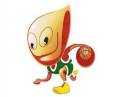 2014 metų Šilalės rajono krepšinio pirmenybių tvarkaraštis (balandžio mėn.)2014 m. balandžio 2 d. (trečiadienis)19.00 val. LŪŠIS – ŠILALĖS AGRO20.30 val. ŠILALĖS SM-I – JŪRA    2014 m. balandžio 4 d. (penktadienis)18.00 val. ŠILAS – RIMKAUS ŪKIS19.30 val. DROBŪKŠČIAI – MEDVĖGALIS2014 m. balandžio 6 d. (sekmadienis)14.00 val. LŪŠIS – ŠILALĖS SM-II15.30 val. ŠILALĖS AGRO – SENJORAI2014 m. balandžio 9 d. (trečiadienis)19.00 val. ŠILALĖS SM-I – SENJORAI20.30 val. ŠILAS – DROBŪKŠČIAI2014 m. balandžio 11 d. (penktadienis)18.00 val. ŠILALĖS AGRO – RIMKAUS ŪKIS19.30 val. BOBUTĖS PASKOLA - MEDVĖGALIS2014 m. balandžio 13 d. (sekmadienis)14.00 val. LŪŠIS – JŪRA15.30 val. MEDVĖGALIS – SENJORAI (atkeltos iš kovo 26 d.)________________________________